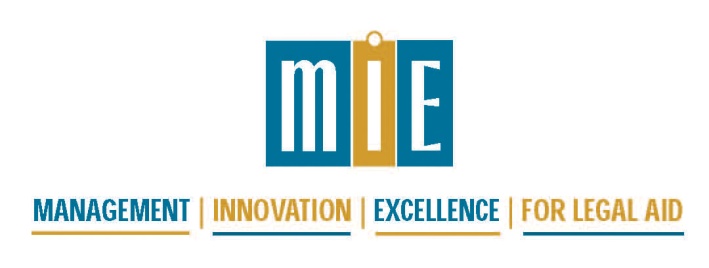 Ignite the Passion!2015 National Fundraising Conference Agenda(Draft 7/21/15)August 27-28, 2015, Bellevue, WashingtonWednesday, August 26, 2015Thursday, August 27, 2015Friday, August 28, 20156:00 p.m.Opening Night Gathering – Meet in the Lounge for drinks and to make dinner arrangements with colleagues7:30 – 8:00 amFirst-timers Registration,  Continental BreakfastFirst-timers Registration,  Continental BreakfastFirst-timers Registration,  Continental BreakfastFirst-timers Registration,  Continental Breakfast8:00 – 8:50 amFirst-timers OrientationFirst-timers OrientationFirst-timers OrientationFirst-timers Orientation8:00 – 8:50 amGeneral Registration, Continental Breakfast General Registration, Continental Breakfast General Registration, Continental Breakfast General Registration, Continental Breakfast 9:00 – 10:30 amWelcome to the National Fundraising Conference and Opening PlenarySusan Howlett – Creating the Elusive Culture of PhilanthropyWelcome to the National Fundraising Conference and Opening PlenarySusan Howlett – Creating the Elusive Culture of PhilanthropyWelcome to the National Fundraising Conference and Opening PlenarySusan Howlett – Creating the Elusive Culture of PhilanthropyWelcome to the National Fundraising Conference and Opening PlenarySusan Howlett – Creating the Elusive Culture of Philanthropy10:30 – 10:45 amBreakBreakBreakBreak10:45 – 12:15 pmPractical Steps that Bring Board and Staff to Effective Fundraising Practical Steps that Bring Board and Staff to Effective Fundraising Advanced legal community fundraisingAccessing Federal Grant Funding 12:15 – 1:45 pmLunchLunchLunchLunch1:45 – 3:15 pmThe Donor Journey: Moving Your Individual Donors to New Heights of GivingThe Donor Journey: Moving Your Individual Donors to New Heights of GivingIgnite Your Private Fundraising Campaign – A PrimerHow to Generate Media Coverage of Civil Legal Aid3:15 – 3:30 pmBreakBreakBreakBreak3:30 – 5:00 pmInclusive Prospect Identification: Going Beyond "My Contacts"Successful Fundraising from FoundationsOutcomes – How to Get Them and How to Use Them EffectivelyDeveloping an Effective Communications Plan6:00 pmInformal gathering for drinks in the Lounge Dinner on your own, or sign up for one of the “dinner groups” that will be announced and organized at the Thursday morning plenary. Informal gathering for drinks in the Lounge Dinner on your own, or sign up for one of the “dinner groups” that will be announced and organized at the Thursday morning plenary. Informal gathering for drinks in the Lounge Dinner on your own, or sign up for one of the “dinner groups” that will be announced and organized at the Thursday morning plenary. Informal gathering for drinks in the Lounge Dinner on your own, or sign up for one of the “dinner groups” that will be announced and organized at the Thursday morning plenary. 7:00 – 8:00 amContinental Breakfast Continental Breakfast Continental Breakfast Continental Breakfast Continental Breakfast Continental Breakfast 8:00 – 8:45 am30 Minutes with a Mentor30 Minutes with a Mentor30 Minutes with a Mentor30 Minutes with a Mentor30 Minutes with a Mentor30 Minutes with a Mentor9:00 – 10:30 amCultivating and Stewarding DonorsHow Do We Do It All In A Shop Of One?Cy PresCy PresUse of Social MediaUse of Social MediaUse of Social Media10:30 –10:45 amBreak Break Break Break Break Break 10:45 –12:15 pmNon-attorney Donors – Getting Started Down the Path to SuccessWorking Successfully with Consultants: Roundtable DiscussionReady, Set, Go! (Re)Launching your Planned Giving ProgramReady, Set, Go! (Re)Launching your Planned Giving ProgramSpecial EventsSpecial Events12:15 – 1:45 pmLunchLunchLunchLunchLunchLunch1:45 – 3:15 pm1:45 – 3:15 pmDirect Mail – Ask, Thank, Report, RepeatDirect Mail – Ask, Thank, Report, RepeatThe Development Director’s Guide to Managing UpHow to Most Effectively Engage the Corporate SectorHow to Most Effectively Engage the Corporate SectorHow to Most Effectively Engage the Corporate Sector3:15 – 4:003:15 – 4:00Wind-down time in hotel lounge for those with some time before their plane flights!Wind-down time in hotel lounge for those with some time before their plane flights!Wind-down time in hotel lounge for those with some time before their plane flights!Wind-down time in hotel lounge for those with some time before their plane flights!Wind-down time in hotel lounge for those with some time before their plane flights!